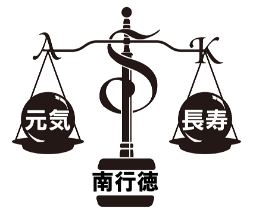 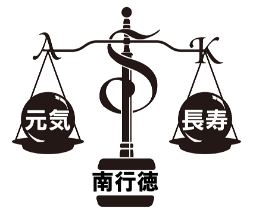  1. マテの減量効果　Nutrients 13: 3706 (2021).　　　 メチルキサンチン類の産熱作用：代謝および脂質の酸化、エネルギー消費を促進する。 健常女性12名が、グリーンマテ乾燥葉2 g(500 mg/球×４)を毎日摂取し、脂肪減少目的の運動（30分間の自転車こぎ）をしたところ、運動だけの時と比較して、脂肪酸の酸化の促進(P<0.05)および満腹感や気分
（集中力や活力）に改善が見られた。(P<0.05)　➡アスリートや減量目的で運動する人にお奨め。　　　　 クロロゲン酸の脂質生成阻害作用：細胞内の脂質生成を調整する遺伝子発現を低減する。　　　　BMI<35の肥満者25名が、マテ茶乾燥エキス（3,150 mg/日、うちクロロゲン酸35 mg含有）摂取12週間後、プラセボ群と比較して体脂肪量(P=0.036)と体脂肪率(P＝0.030)の有意な減少および遊離脂肪酸のわずかな減少が確認された。  2. アスクHP　製品別ページ　アクセス件数　TOP10（2023年2月）Zynamite®アクセス件数がFAQのアクセス件数(3,317)とともに増大↗かつ、自然検索件数の増大(クリック数 2,727)　　 1位　マンゴー葉Zynamite® (489）→ 2位　チャボトケイソウ(81）→ 3位　アグニ(44)↑　　　　　　 4位　西洋ヤナギ(42)↑ 5位　トンカットアリ(41)↓ 6位　ロゼア(33)↓ 7位　エキナセアプルプレア(22)→ 8位　マリアアザミ(21)↑ 9位　イラクサ根(20)↑ 9位　ザクロ種子(20)↑ 3. コメ糠油をお奨めします。1）「サラダ油をやめれば認知症にならない」山嶋哲盛著（SB新書）　　　　営業部門　田口　共有書籍認知症の根本原因についての新説「カルパイン-カテプシン仮説」を提唱︓ 　サラダ油・植物油脂の摂取⇒「ヒドロキシノネナール（HNE）※1」が脳内に蓄積⇒　 「HNE」がリソソーム膜の「熱ショックタンパク質70　※2」を酸化損傷 ⇒　 同損傷タンパクをカルパインが切断⇒リソソーム膜が破れ、カテプシン（タンパク分解酵素）を放出　 ⇒カテプシンが脳の神経細胞死を起こし海馬が委縮⇒アルツハイマー患者(死亡）の脳に大量の「HNE」が検出される。　※１ リノール酸の酸化により生成。OH基を外すと加齢臭や古米臭の原因物質ノネナール(NE)になる。　※2  劣化したタウ蛋白をリソソームに運搬し再生する。リソソームの細胞壁を構成するセラミドの生産を調節し細胞壁を安定化させる。2)コメ糠油をお奨めする三つの理由：　◎安全・安心の油の一つ：200℃前後に加熱しても「HNE」の生成が少ない食用油とは、コメ糠油（リノール酸含有　35％）、ゴマ油（同　43％）、オリーブ油（同　7％）　◎高い酸化安定性：　コメ糠油＞コーン油＞オリーブ油＞大豆油＞サンフラワー油　　　　　　　　　　　コメ糠油はγ-オリザノール、トコトリエノール等の特有の抗酸化成分を含む。　◎「糠：米を康らぐ」の成分：　　　　　＊コメの酸化➡古米臭/加齢臭(NE：ノネナール）の発生を予防　　　　　　＊ヒトの老化➡認知症（HNE：ヒドロキシノネナール）の発症を予防　　　　　＊｢HNE」摂取の減少➡熱ショックプロテインの分解を防ぐ➡セラミドの生成　　　　　　　　　　　　　　 ⇒老化予防に加えて美容効果も期待　弊社は三和油脂株式会社のコメ糠油とNippnセラミドをご提案いたします。返信先：アスク薬品(株)　FAX: 047-395-1831  Mail: info@askic.co.jp 　TEL：047-399-7598貴社名（     　　　　    　　　）　御芳名（     　　　            　　）ご記入欄：     ＴＥＬ（     　　   　　）ＦＡＸ（     　     　）日付（     　 　）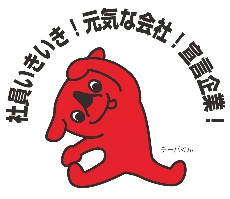 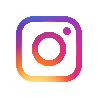 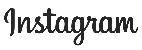 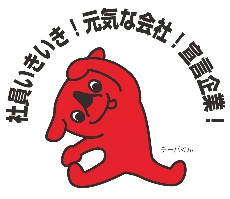 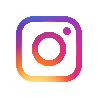 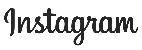 